1、客户端环境检查客户端环境要求：操作系统：WIN7及以上；浏览器：360极速浏览器最新版本（极速模式）或chrome，推荐360浏览器极速模式；清除缓存：ctrl+shift+delete ，清除缓存后刷新页面2、访问专业调整申请在浏览器中输入学校主页域名http://www.njust.edu.cn，出现如下页面：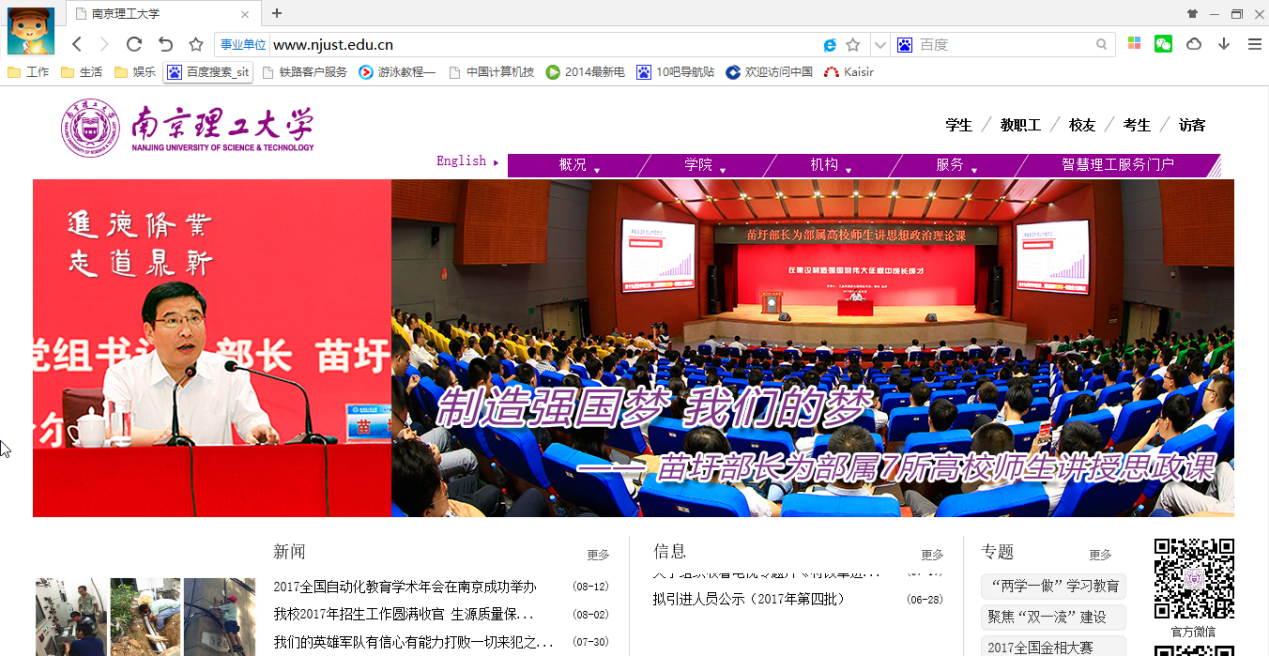 点击右上角“智慧理工服务门户”进入统一身份认证登录界面：登录说明：在统一身份认证登录界面中，输入用户名和密码点击登录，用户名为学号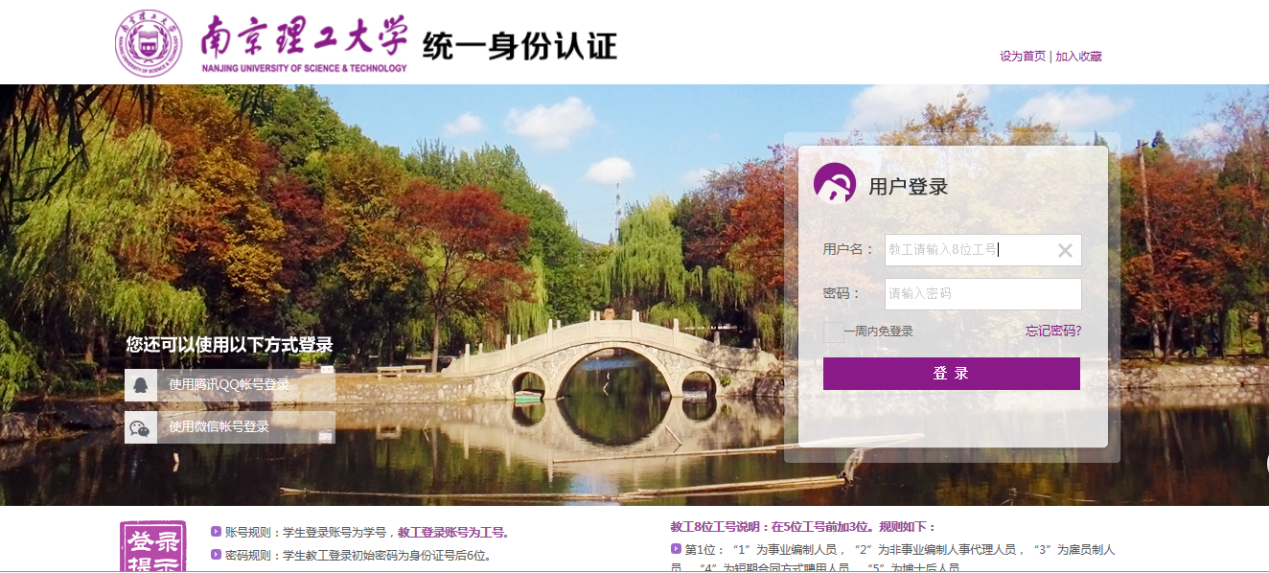 登陆成功后，进入办事大厅：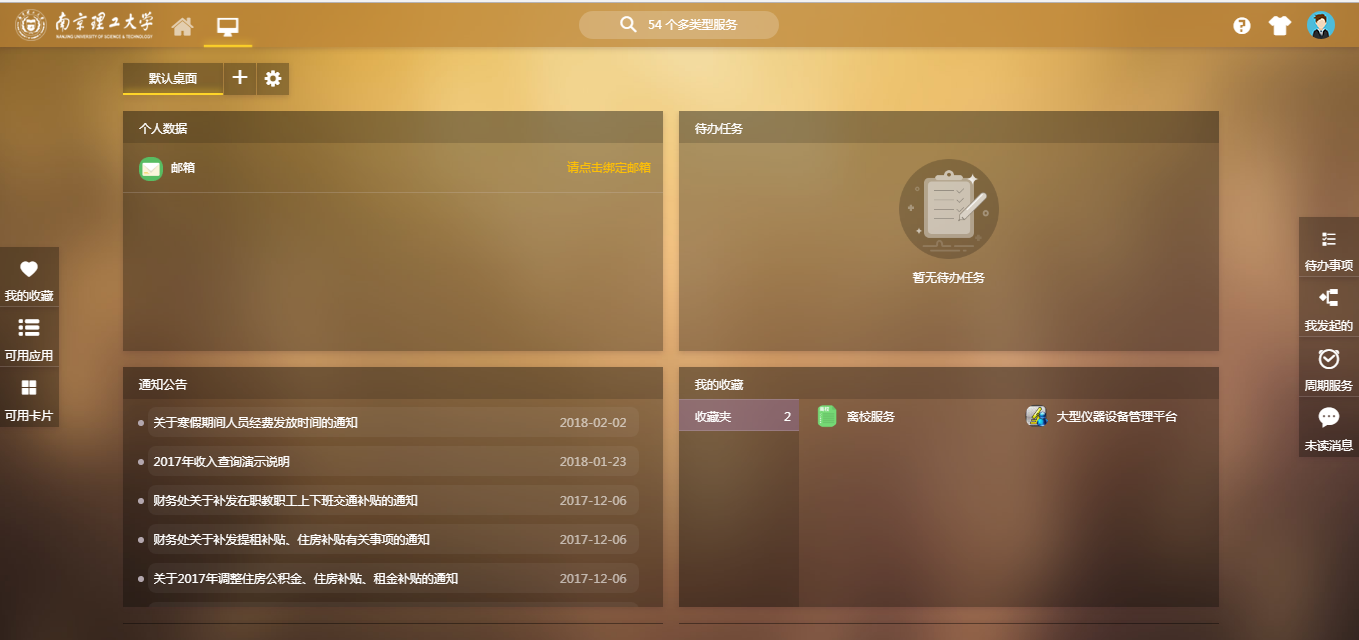 点击上方搜索栏搜索“专业调整申请”点击进入：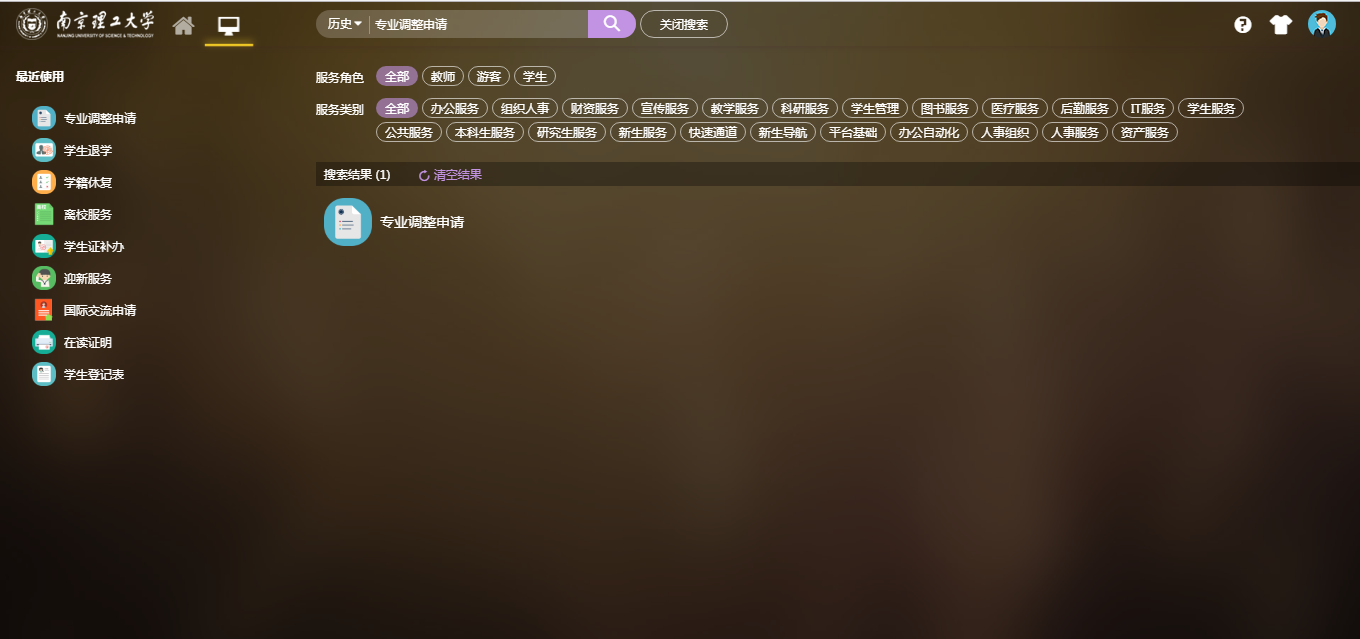 进入如下界面：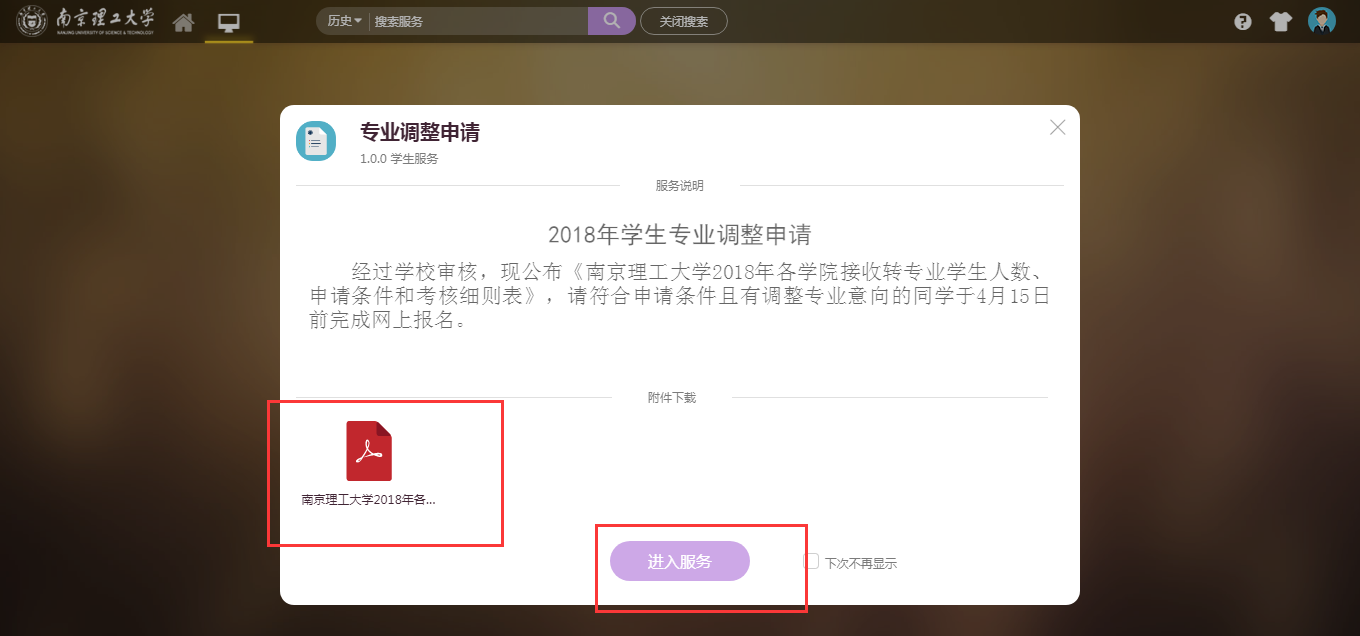 查看说明，点击附件下载，点击进入服务进入应用。2.1申请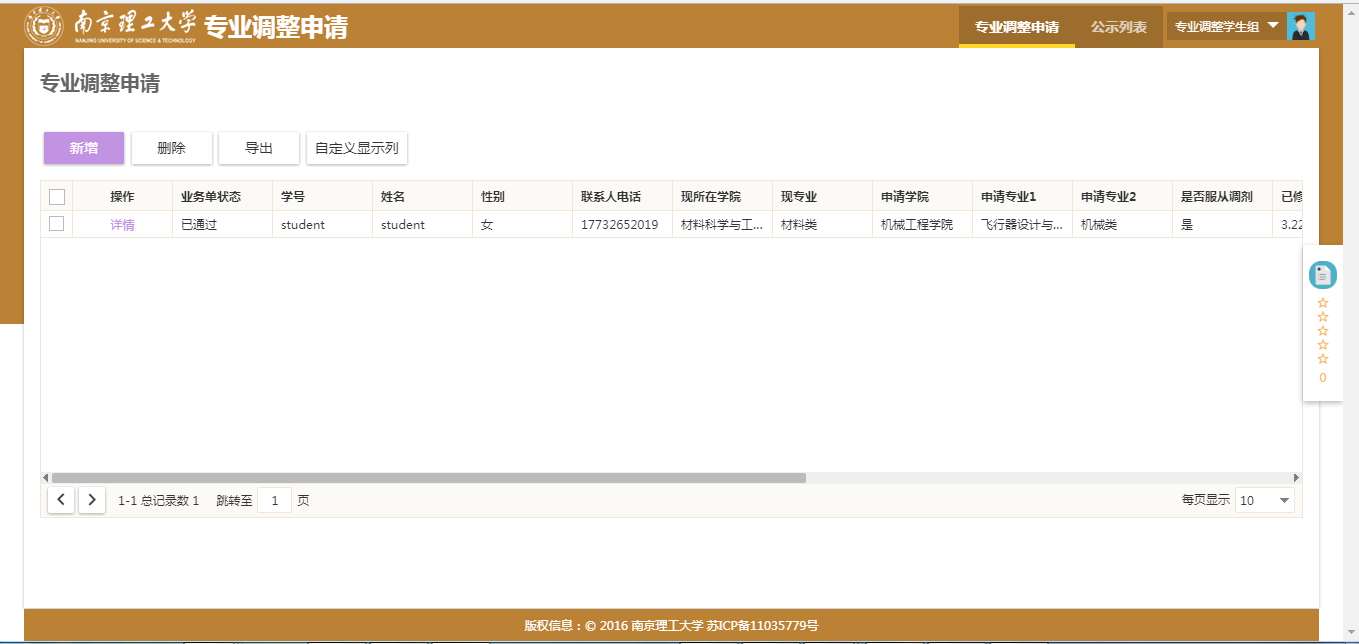 点击新增，进入新增界面，根据情况填写信息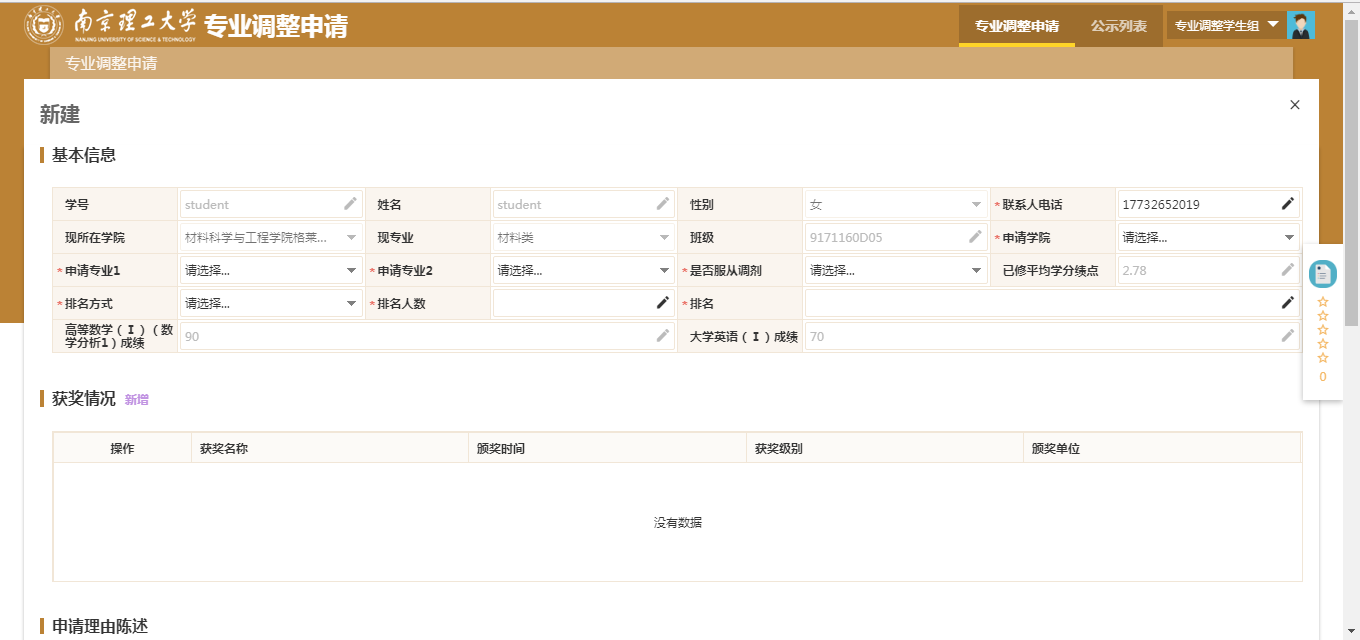 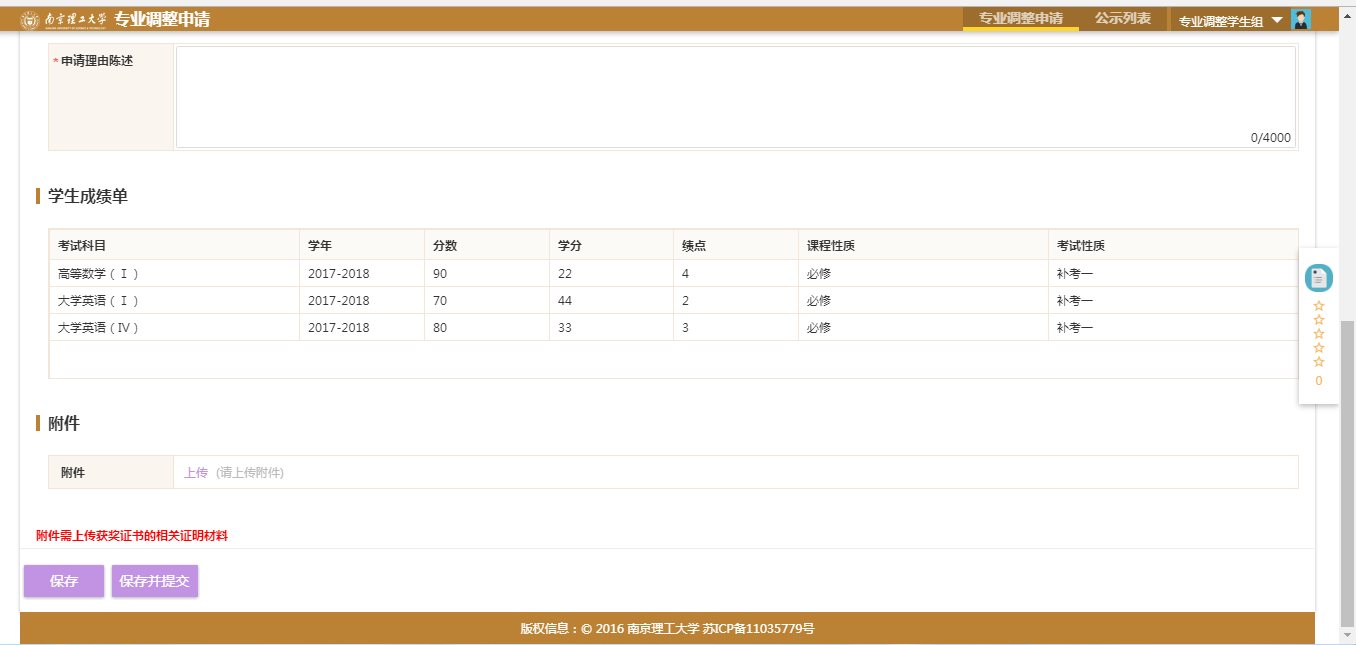 点击保存并提交后申请提交审核。2.2 公示列表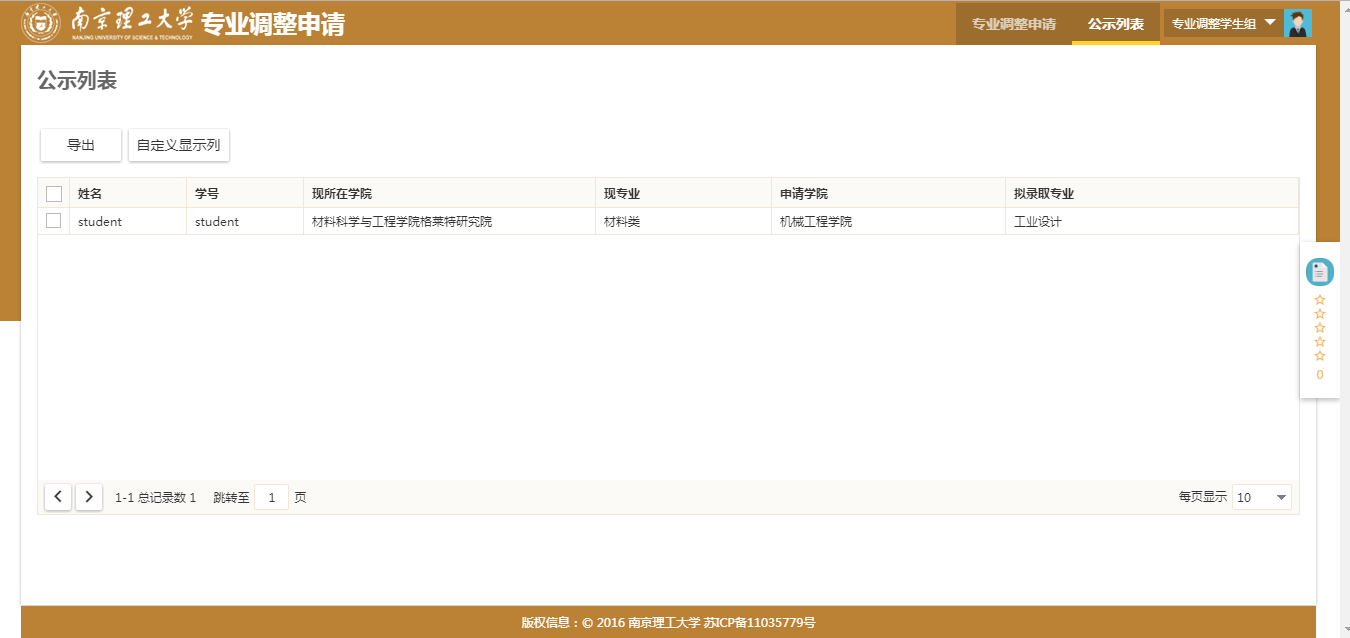 查看公示的审核通过人员情况列表。